Caterers and Entertainers             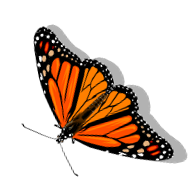 Name of CatererWebsitePhone NumberContact NameEmailMedure's Cateringwww.medures.com724-654-5465Peter Medurepete@medures.comFairground Marketwww.fairgroundmarket.com724-865-9523Tom Taylorfandgcatering@gmail.comStephen's Kitchen and Cateringwww.stephenskitchenandcatering.com724-586-2924Stephen Gemperleinstephengemp@gmail.comArtisan Catering Companywww.artisancateringcompany.com724-406-4419info@artisancateringcompany.comLeFevre's Cateringwww.lefevrescatering.com724-352-3180Chef Johnlefevrescatering@zoominternet.netName of EntertainerWebsitePhone NumberContact NameEmailPifemaster Productionswww.pifemaster.com724-482-6388Bob Pfeiferpifemaster@gmail.comStringed Serviceswww.facebook.com/stringedservices724-822-1137Seth McCallstringedservices@gmail.com